  Chris Seyler | Math and Physical Education Department Paradise Valley Christian College Preparatory | 11875 N 24thSt| Phoenix, AZ 85028 P: 602.992.8140 | cseyler@pvcp.org | www.pvcp.org | http://www.weebly.com/weebly/main.php 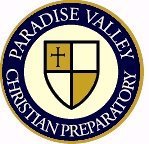 PVCP Physical Education Form:Activities: Running in the neighborhoodHiking up local mountain close to the schoolACU run around the campusPARENT FORMGRADE:  NINTH GRADETEACHER:   Mr. SeylerDATE OF TRIP:       All yearTRIP DESTINATION:  HIKING, RUNNING, POWER WALKING, AND ARIZONA CHRISTIAN UNIVERSITYDETAILS:  Leave right after period one 8:50-9:40WHAT TO WEAR:  WEAR PHYSICAL EDUCATION CLOTHES or TEACHER DIRECTIONS ON WHAT TO WEARWHAT TO BRING:  WATER, MONEY FOR QT OR ACU COFFEE HUTCOST: NA++++++++++++++++++++++++++++++++++++++++++++++++++++++++++++++++++++++++++++++++++++++++++++Detach and return by ________________My child, _______________________, has permission to attend a field trip to _____________________________, on (date)  ______________Both Parent’s Signatures:____________________________________                 _____________________________________________ I will be happy to chaperon (if applicable)  ___________________________________________ Number of children I can transport.Car license plate #:  _______________Cell Phone:  ____________________     Home Phone:  __________________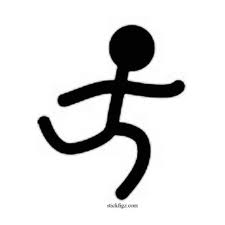 